Epidemiology and InfectionIncreased transmission of SARS-CoV-2 in Denmark during UEFA European championships.Marc Bennedbæk , Mia Sarah Fischer Button , Lise Birk Nielsen, Jonas Bybjerg-Grauholm , Christina Wiid Svarrer, Karina Lauenborg Møller , Brian Kristensen, Rebecca Legarth, Vithiagaran Gunalan Ditte Rechter Zenas , Irfatha Irshad, Sophie Gubbels, Raphael N. Sieber , Marc Stegger , Palle Valentiner-Branth, Morten Rasmussen , Camilla Holten Møller, Jannik Fonager , Frederik Trier Moller.Supplementary MaterialsSupplementary figure s1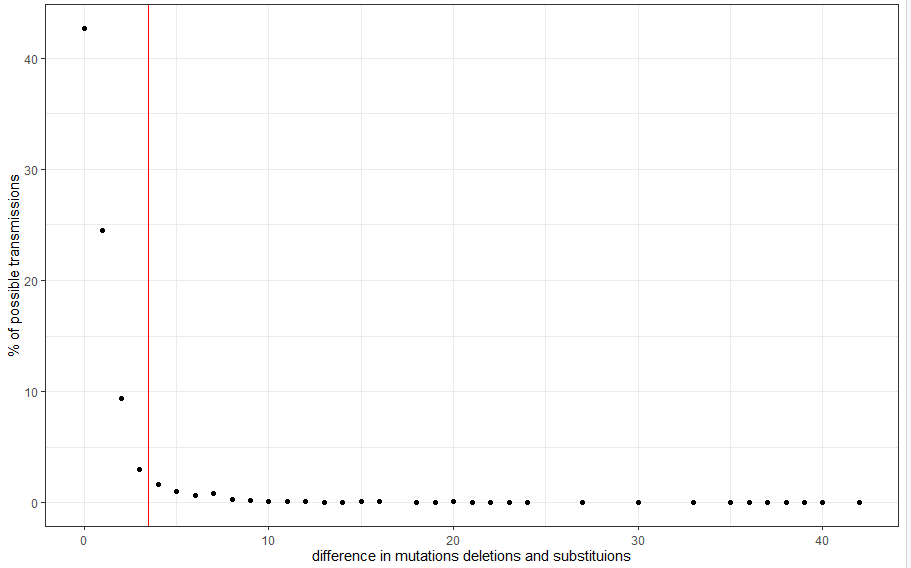 Figure S one: show the difference I mutations deletions and substitutions, for transmission between household cases, optimized according to serial interval, the red line depicts the chosen cut-offSupplementary figure S2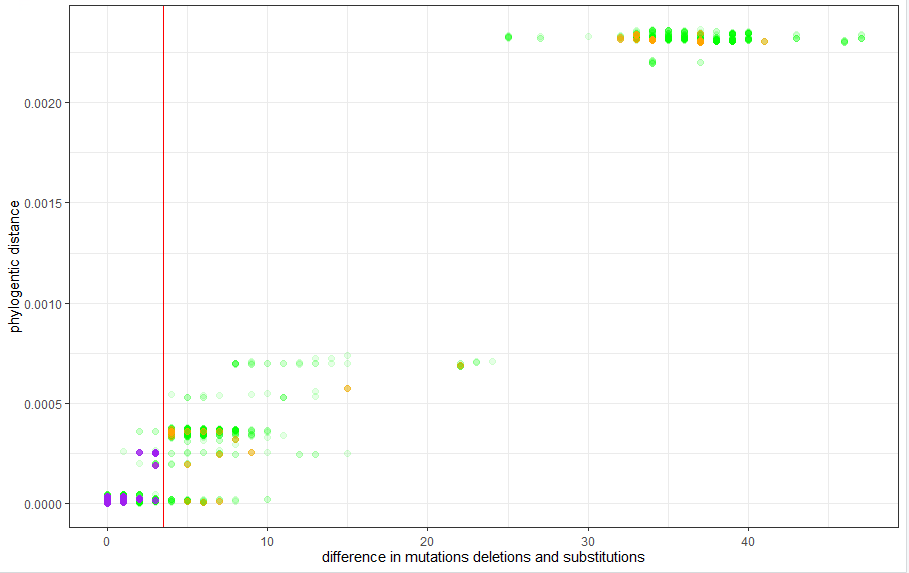 Figure S two: show phylogenetic distances plottet against the difference in number of substitutions and deletions, for cases attending events at the national arena or bigs-screen events. Purple points are the case- case transmission used for analysis, orange points are when the max difference of 3 is not used. Green dots are all possible transmissions.Supplementary figure S3Panel a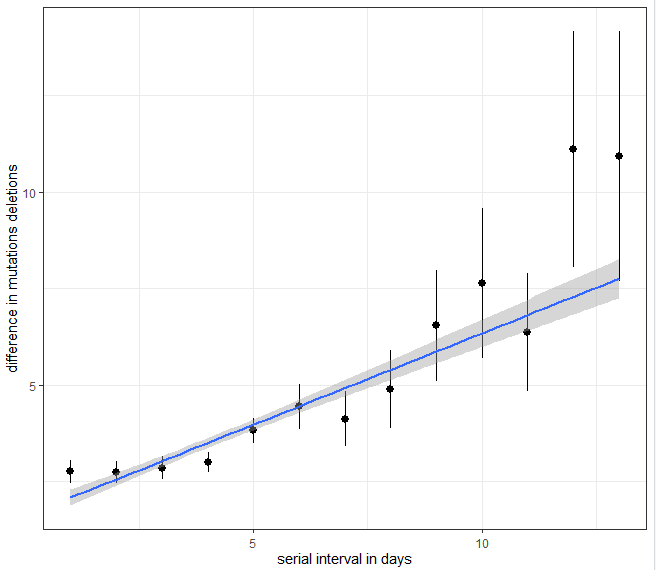 Panel b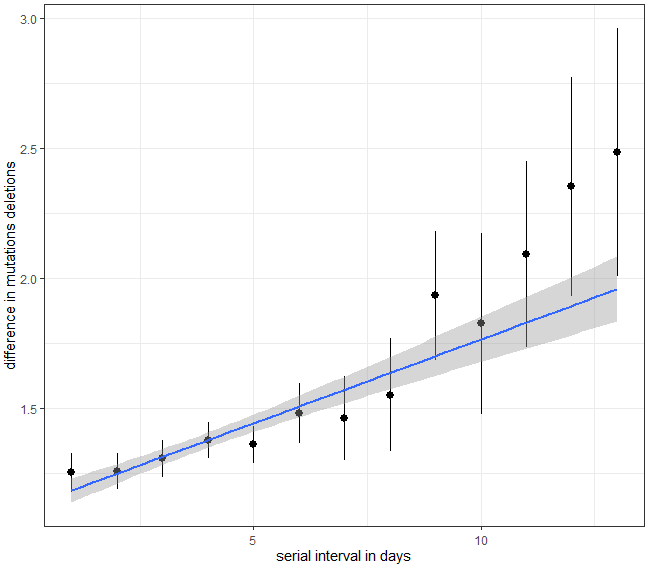  Figure S 3: panel a and b shows the difference in mutations and deletions by the serial interval in days between cases before and after pruning the case-case pairs, so that a case can be infected by only one other case. Supplementary sensitivity analysisSupplementary table S 1- Incidence rate ratio (IRR) of the number of covid-19 transmissions in the Danish population from May 30th to July 25thSupplementary Table S 2- Incidence rate ratio (IRR) of the number of covid-19 transmissions in the Danish population from May 30th to July 25thSupplementary Table S 3- Incidence rate ratio (IRR) of the number of covid-19 transmissions in the Danish population from May 30th to July 25th age groups included. All estimates are adjusted.Model check main model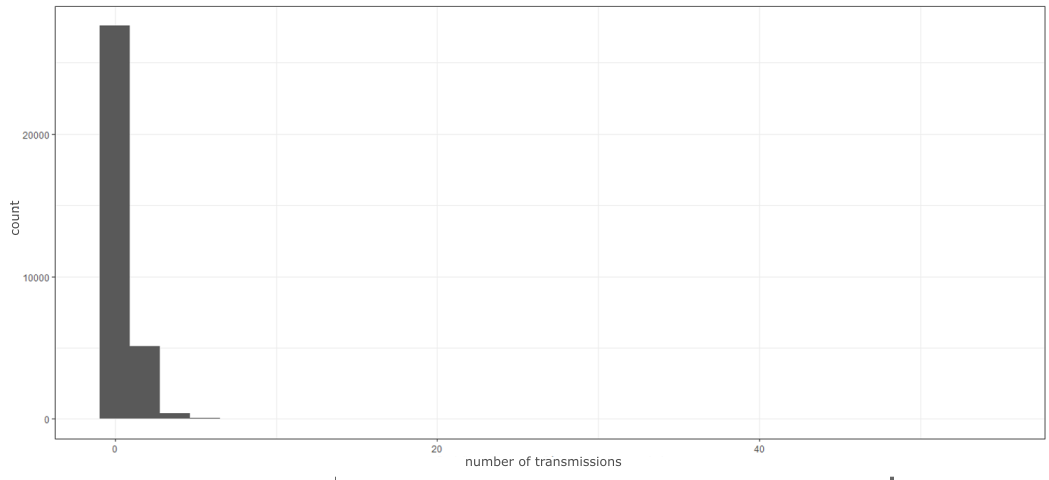 Figure s 4: Shows distribution of number of transmissions from cases Supplementary Table S 3 number of possible transmissions identified for each case:The observed variance in the data was 0.8556281The mean number of contacts was 0.2596382The predicted number of zero in the model was 25870The dispersion statistic was 1.488728The deviance residuals was:    Min       1Q   Median       3Q      Max  -1.0830  -0.6562  -0.5662  -0.4734   8.6787  Null deviance: 16492  on 31262  degrees of freedomResidual deviance: 15892  on 31254  degrees of freedom (1964 observations deleted due to missingness)AIC: 3902Number of Fisher Scoring iterations: 1              Theta:  0.31531           Std. Err.:  0.00910 IRRLower CI (2.5 %)Upper CI (97.5 %)analysisInfectious at match days vs not infectious at matchday1.551.451.66crudeMale sex vs female sex0.930.870.98crudeNumber of days infectious1.141.121.16crudeOne vaccine versus no vaccine0.930.861.02crudeOne vaccine after 14 days versus no vaccine0.740.680.81crudeTwo vaccines versus no vaccine0.440.360.52crudeTwo vaccines after 14 days versus no vaccine0.630.550.72crudeSymptoms vs no symptoms1.721.611.83crudeEffect of no of infectious days for match days 1.211.181.23crudeInfectious at match days vs not infectious at match day1.161.001.34adjustedMale sex vs female sex0.950.901.01adjustedNumber of days infectious1.041.021.06adjustedOne vaccine versus no vaccine0.840.770.91adjustedOne vaccine after 14 days versus no vaccine0.680.620.74adjustedTwo vaccines versus no vaccine0.430.360.52adjustedTwo vaccines after 14 days versus no vaccine0.600.520.68adjustedSymptoms vs no symptoms1.561.451.67adjustedEffect of no of infectious days for non match days 1.101.081.12adjustedInteraction with effect of no of infectious days for match days1.061.021.10adjustedIRRLower CI (2.5 %)Upper CI (97.5 %)analysisTested positive within 2 days after match days1.271.171.38crudeMale sex vs female sex0.930.870.98crudeNumber of days infectious1.141.121.16crudeOne vaccine versus no vaccine0.930.861.02crudeOne vaccine after 14 days versus no vaccine0.740.680.81crudeTwo vaccines versus no vaccine0.440.360.52crudeTwo vaccines after 14 days versus no vaccine0.630.550.72crudeSymptoms vs no symptoms1.721.611.83crudeTested positive within 2 days after match days1.251.151.36adjustedMale sex vs female sex0.960.901.01adjustedNumber of days infectious1.071.051.09adjustedOne vaccine versus no vaccine0.860.790.93adjustedOne vaccine after 14 days versus no vaccine0.690.630.75adjustedTwo vaccines versus no vaccine0.430.350.51adjustedTwo vaccines after 14 days versus no vaccine0.600.520.68adjustedSymptoms vs no symptoms1,571,461,69adjustedEstimateIRRLower CI (2.5 %)Upper CI (97.5 %)(Intercept)0,170,150,19Infectious at match days vs not infectious at matchday1,411,321,51Male sex vs female sex0,970,911,03Number of days infectious1,051,041,07agegrp10-191,301,131,51agegrp20-290,760,660,88agegrp30-391,231,061,43agegrp40-491,311,111,54agegrp50-590,970,801,17agegrp60-690,830,621,11agegrp70-790,740,471,15agegrp80-890,840,411,65agegrp90+0,800,113,82One vaccine versus no vaccine0,900,830,98One vaccine after 14 days versus no vaccine0,710,650,78Two vaccines versus no vaccine0,430,360,52Two vaccines after 14 days versus no vaccine0,660,570,77Symptoms vs no symptoms1,591,481,71tranmissions01234567891011cases27574424088127710348231710885tranmissions121314151618192021232428cases243523212111tranmissions293454cases111